ОБЩЕРОССИЙСКАЯ ОБЩЕСТВЕННАЯ ОРГАНИЗАЦИЯ «ВСЕРОССИЙСКАЯ ФЕДЕРАЦИЯ СПОРТА ЛИЦ С ИНТЕЛЛЕКТУАЛЬНЫМИ НАРУШЕНИЯМИ»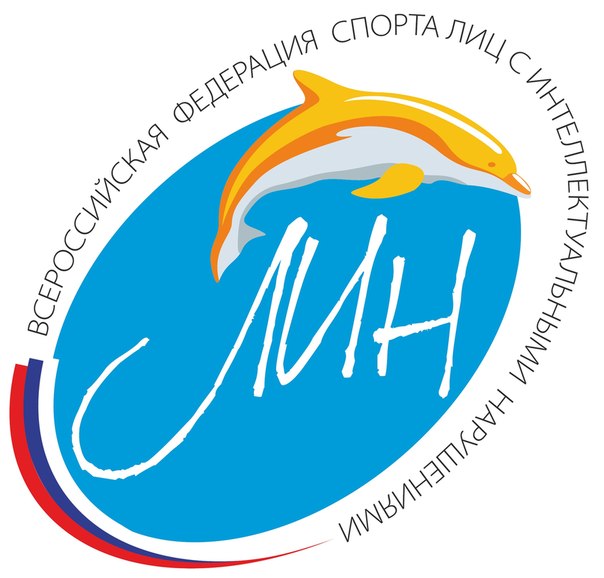 Всероссийская обязательная программа I юношеского разряда, по спортивной гимнастике спорта ЛИНДевушки ИН 2, ИН 3(сентябрь) 2021Обязательная программа I – юношеского разряда.И.П. – исходное положение.О.С. – основная стойка.Общие требования к судейству.За дополнительно выполненный элемент, кроме элементов, оговоренных в тексте, сбавка 0,5 балла (судья D). Исключение элементы хореографии в вольных упражнениях.Если гимнастка не выполняет требование к элементу (обозначить – 1 с.), производиться сбавка 0,3 балла (судья D).Окончательная оценка выводится вычитанием из базовой оценки D 10,0 баллов сбавок за исполнительское мастерство (оценка Е).Максимально 10,0 балов.Опорный прыжокПрыжок выполняется на дорожке опорного прыжка с одного моста на мат высотой 20 см. и выше.Элемент №1 – при выполнении наскока на мост поочередная постановка ног сбавка 1,0 балл.Брусья р/вУпражнение выполняется на верхней жерди.Разрешается использование дополнительных средств для наскока.БревноУпражнение выполняется на низком бревнеВольные упражненияКомбинацию можно выполнять в любом направлении из любой точки ковра.Музыка для упражнения подбирается произвольно из расчета времени 90 сек.Представленные элементы выполняются в любой последовательности, с добавлением элементов хореографии.№УпражнениеСтоимость «D» баллыИ.П. – О.С. на дорожке для опорного прыжка1Разбег, наскок на мост3,02Прыжок вверх, ноги врозь согнувшись – приземление (приветствие судей).7,0Итого:10,0№УпражнениеСтоимость «D» баллыИ.П. – вис1Силой, вис углом, согнув ноги (2 с.)3,02Выпрямляя ноги вперед, мах назад1,03Мах вперед, мах назад2,0 + 2,04Соскок – приземление (приветствие судей). 2,0Итого:10,0№УпражнениеСтоимость «D» баллыИ.П. – О.С. Шаг на начало бревна, руки в стороны1Четыре шага махом вперед, руки в стороны0,5+0,5+0,5+0,52Равновесие на одной, другая назад, руки вверх-стороны (2 с.) (Арабеска)1,03Поворот налево (направо) на 90º1,04Два приставных шага вправо (влево)1,0+1,05Поворот направо (налево) на 90º1,06Шаги, сгибая ноги вперед, до конца бревна, руки на пояс1,07Полуприсед, руки назад0,58Соскок. Прыжок вверх, прогнувшись – приземление (приветствие судей). 1,5Итого:10,0№УпражнениеСтоимость «D» баллы13-4 шага разбега, прыжок с одной на две – прыжок с двух на две 1,0+1,02Кувырок вперед в сед, руки в стороны2,03Перекат назад - стойка на лопатках (2 с.)1,04Перекат вперед – сед ноги врозь, руки в стороны0,55Шпагат (любой 2 с.).2,56Прыжок вверх, согнув ноги. Прыжок вверх, ноги врозь0,5 + 0,57Прыжок вверх с поворотом на 90° налево (направо) – приземление (приветствие судей).1,0Итого:10,0